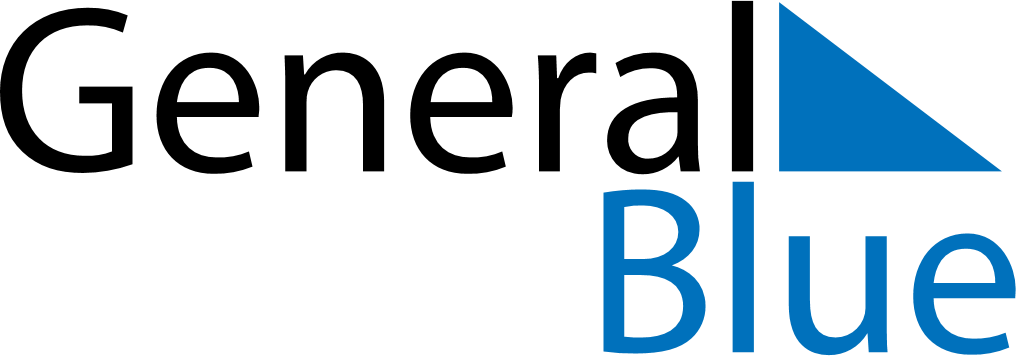 Daily Planner January 6, 2019 - January 12, 2019Daily Planner January 6, 2019 - January 12, 2019Daily Planner January 6, 2019 - January 12, 2019Daily Planner January 6, 2019 - January 12, 2019Daily Planner January 6, 2019 - January 12, 2019Daily Planner January 6, 2019 - January 12, 2019Daily Planner January 6, 2019 - January 12, 2019Daily Planner SundayJan 06MondayJan 07TuesdayJan 08WednesdayJan 09ThursdayJan 10 FridayJan 11 SaturdayJan 12MorningAfternoonEvening